WISKUNDELes 3 + 7: Hoofdrekenen: optellen en aftrekken tot 1000Maak één kant van het scheurblaadje van les 3.SPELLINGHerhalingUit elk woord is een klankgroep weggevallen.Zoek de ontbrekende klankgroep en schrijf het woord volledig op.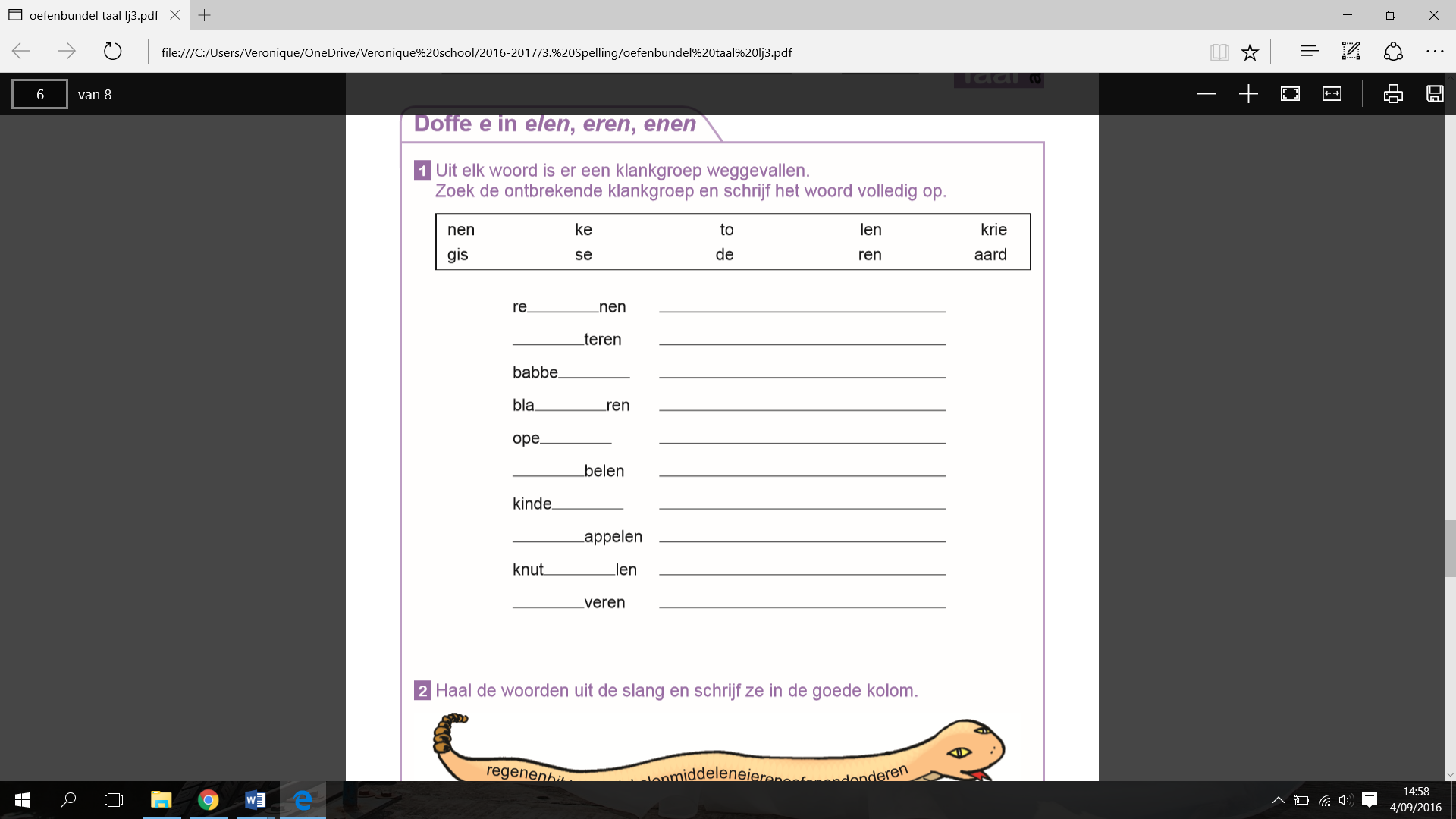 SPELLETJE Los de rebus op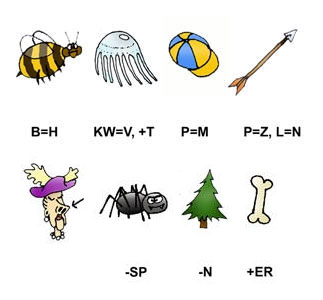 ………………………………………………………………………………………………………………………………………………………………………………………………………………………………………………………………………………………………